*Sous réserve de validation par la Police Municipale – contact au 06 12 57 38 66. ACCES EXCEPTIONNEL CALANQUES*ACCES EXCEPTIONNEL CALANQUES*ACCES EXCEPTIONNEL CALANQUES*ACCES EXCEPTIONNEL CALANQUES*ACCES EXCEPTIONNEL CALANQUES*ACCES EXCEPTIONNEL CALANQUES*Date souhaitéeAdresse du demandeurAdresse du demandeurNUMERO DE BADGE DU DEMANDEURN° BADGE 2020IDENTITE(Nom, prénom)NUMERO DE BADGE DU DEMANDEURCAPACITE POUR LE STATIONNEMENTNombre de places de stationnement disponibles au domicile du demandeurCAPACITE POUR LE STATIONNEMENTNombre de places de stationnement disponibles au domicile du demandeurLISTE DES IMMATRICULATIONS des invitésIMMATRICULATION du véhiculeIDENTITE(Nom, prénom)LISTE DES IMMATRICULATIONS des invités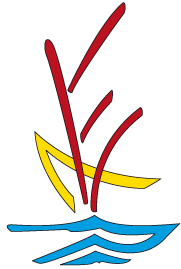 